Конспект занятияпо  ознакомлению с окружающим  миромво второй младшей группе Тема: «Спички детям не игрушки»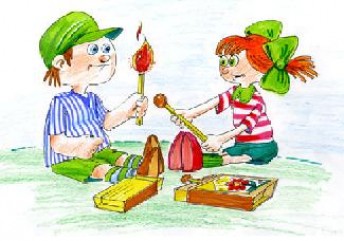 Программное содержание: Дать понятие детям о том, какую опасность таят в себе спички. Познакомить со свойствами огня. Вызвать у детей желание быть всегда осторожными с огнём.Материал: спички, конверт, картинки (чего нельзя делать), например, включать утюг, разрезные геометрические фигуры, набор овощей.Ход занятия:Воспитатель: Ребята прислушайтесь, вы что-нибудь слышите? Что- то пищит -Что это? (спички). Как интересно! Они что-то говорят. Спички говорят, что они очень хотят поиграть с нами, предлагают, чтобы мы их зажгли, они будут гореть. Всем будет тепло и весело. Итак, я зажигаю спичку. Как здорово! Сама спичка деревянная, а головка у неё из серы. Посмотрите, как спичка быстро вспыхивает, как красиво горит деревянная палочка, огонь такой яркий.                                                                                               - Ой, ребята посмотрите, огонь подкрадывается к моим пальцам. Хочет меня обжечь. Помогите мне. Что надо сделать? Дети:  (подуть, бросить на пол..) Воспитатель: Спасите меня скорее, дуйте.  -Ой, спасибо вам ребята, я так испугалась! А вы? А если - бы  я бросила горящую спичку на пол, что бы было? Да правильно, загорелся бы ковёр, мебель, занавески, одежда, мы с вами. Вот оказывается, какая большая беда от маленькой спички. Детям спички брать нельзя - это не игрушка! -Ребята, а кто из вас когда-нибудь обжигался огнём? (ответы детей) -Было больно? -Ребята, а для чего нужны спички? (зажигать газовую плиту, свечу, костёр) А чтобы сварить еду нужны спички?Дети: Да.Воспитатель:  Посмотрите, что у меня на тарелке лежит?Дети: овощи. Воспитатель: каждый из вас возьмёт по одному овощу, посмотрит на него и расскажет, что у него в руках. (Дети описывают свой овощ), например - это морковка, растёт в земле, оранжевого цвета, овощ. Правильно  из всех этих овощей можно сварить борщ или суп. А играть со спичками можно? (нельзя). Ребята, вы знаете, сегодня нам принесли письмо. На конверте написано: "Детям от Дружка и Малыша"(Барбоскины) Послушай те, что они пишут. "Здравствуйте, дети! Я лежу в больнице, пишет Дружок, хочу рассказать вам, как я сюда попал. Когда мы,  с Малышом остались дома одни,  читали книжки, рисовали, лепили из пластилина, а потом стало скучно и  мы решили придумать новую игру. И нашли спички и стали с ними играть. Сначала нам было весело, интересно Нам очень нравилось, как спичка чиркает по коробке, как вспыхивает огонь, а потом огонь подкрался к лапкам, мы побоялись обжечься и бросили спичку на пол. А потом я ничего не помню, очнулся только в больнице с Малышом. Сейчас нам очень плохо, у нас болят лапки и ушки. Нас лечат врачи. Ребята не верьте спичкам, они могут наделать много беды. Они хитрые, всегда просятся детям в руки. А домик наш сгорел." -Ребята, почему Дружок с Малышом оказались в больнице? (ответы детей) -А вы сейчас хотите поиграть со спичками? -Ну и правильно, вы же умные детки, а умные дети придумывают себе умные игры.Физкультминутка:Насос
А теперь насос включаем,
Воду из реки качаем,
Влево — раз, вправо — два,
Потекла ручьём вода.
Раз, два, три, четыре — (3 раза.)
Хорошо мы потрудились. (Наклон вправо, левая рука скользит вверх вдоль туловища (до подмышечной впадины); наклон влево, движение вверх правой рукой.)Дидактическая игра: " Чего нельзя делать"Воспитатель: Ребята, посмотрите на столе лежат картинки, они перевёрнуты. Нужно взять картинку и объяснить, чего нельзя делать и почему. Молодцы, ребята, хорошо справились. А как же быть с домом для Дружка и Малыша? Поможем  им? Садитесь за столы на свои места. Посмотрите, что лежит на столе?Дети: треугольник, квадрат, два прямоугольника.Воспитатель: Нужно из этих геометрических фигур собрать домик. Приступайте. Молодцы! Теперь у Дружка и Малыша будет не один домик, а много. Давайте ещё раз вспомним можно брать спички детям? А чего ещё нельзя делать?  (ответы детей).